Marvic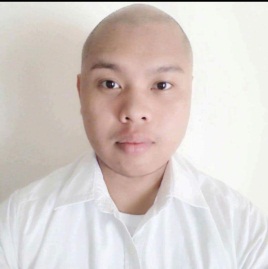 C/o-Mobile No.:+971 503718643Email: marvic.340290@2freemail.com Visa: Tourist______________________________________________________________________________Position Applying: CookF & B attendantWorking Experience:3 years of international working experience as CookMostly expose to Western hot and cold cuisinesWorked as food and beverage attendant  Career History:Dining Facility - US AIRFORCE QATARCook									June 2015 - December 2016 Working as part of a team of highly motivated Chefs. Responsible for the efficientrunning of the kitchen area, and directly in charge of the overall preparation of all thefood which is served in the dining hall and events.Duties:Cooking up tasty, nutritious and well balanced meals for military personnel.Assisting in the basic preparation of food under the supervision of the Head Chef.Deciding on the quantities of food to be cooked and size of portions to be served.Making sure that kitchen staff always wear appropriate clothing and head wear inaccordance with the relevant guidelines.Maintaining the correct level of fresh, frozen and dried foods in the store room.Responsible for the aftercare of cooking equipment and areaKitchen- Shangri-laPutrajaya MalaysiaAssistant Cook and F & B Attendant					October 2012 – October 2014	A five star hotel catering to international guest, tourist and locals of Malaysia. Working with other assistant chef from different country.  Assigned in main kitchen of the hotel responsible for preparing Western cuisines. Also handling salad bar corner and appetizers.F & B Attendant responsibilities:•Ensures a high quality level of service standards, customer relations and public relations at all times.•Knows to operate accurately to all accountancy procedures. •Responsible for the preparation of the work place•Knowledge on table set-ups prior to the service operation. •Store ordering and receipts, collection and checking •Day to day menu updates •Do Condiments and general mis-en-place •Know Cleanliness and outlet organization•Do perform all side duties as assigned AREAS OF EXPERTISE:Food Safety 				Team Management                                           Administrative duties		Menu /Recipe Planning                                           Meal Preparation                                Food StorageBudget Management
EDUCATION:Executive Certificate in International Hospitality Skills and Kitchen OperationProfessional Training AcademyRawang Malaysia2011-2012Associate Degree in International Culinary ArtsAmerican Hospitality Academy PhilippinesMakati City, Philippines2008-2011PERSONAL DETAILSDate of Birth		:  JULY 5, 1993Place of Birth		:Cabanatuan CityReligion         		:Roman CatholicNationality		:FilipinoLanguage Proficiency	:EnglishComputer Literacy	:Microsoft OfficeReferences will be provided upon request.I hereby certify that the above information is true and correct to the best of my knowledge and belief.                                                                                                                                              MARVIC 